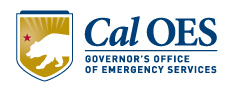 Emergency Action Plan Checklist (new November 2020)The purpose of this Emergency Action Plan (EAP) Checklist is to assist dam owners on essential elements to include in their EAP. This document was crafted by the California Governor’s Office of Emergency Services, Dam Safety Planning Division based upon the legislative mandate and the Federal Emergency Management Agency’s Federal Guidelines for Dam Safety: Emergency Action Planning for Dams (FEMA 64 July 2013).It is the dam owner’s responsibility to satisfy the EAP requirements listed in Government Code Section 8589.5. Each dam, agency, and dam owner may have unique needs to be addressed in the EAP, therefore, dam owners may tailor the EAP as necessary provided it meets California legislative requirements, which adheres to FEMA 64. The Cal OES Dam Safety Planning Division is available to assist dam owners, operators, and their representatives with completing their EAPs. Please contact the Division at eap@caloes.ca.gov. Submit completed EAPs with approved inundation maps to:  Joanne BrandaniChief, Dam Safety Planning DivisionCalifornia Governor’s Office of Emergency Services3650 Schriever AvenueMather, CA 95655Electronic submissions can be emailed to eap@caloes.ca.gov.Additional information can be found on our website at www.caloes.ca.gov/dams.Information on inundation mapping can be found on Department of Water Resources, Division of Safety of Dams (DSOD) website at https://www.water.ca.gov/Programs/All-Programs/Division-of-Safety-of-Dams. Page Intentionally Blank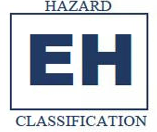 PART 1: EAP INFORMATIONSection 1: IntroductionEAP Purpose:Document the purpose of the EAP to address: Life/property safetyIdentification/detectionNotificationMitigating actionsResponsibilities(Government Code Section 8589.5; FEMA Federal Guidelines for Dam Safety: Emergency Action Planning for Dams, pg. II-5)Planning Team/ConsultationInclude all impacted local public safety agencies in the plan development process. Outreach includes contacting each agency during the EAP development process to provide them the opportunity to review the EAP and provide feedback. Outreach/consultation efforts must be documented in the EAP.For each impacted jurisdiction, agencies shall include, but are not limited to: County Office of Emergency Services/Emergency Management AgencyCounty Sheriff’s DepartmentCounty Fire Department/Fire AuthorityCity Office of Emergency Services/Emergency Management Agency or designated City Emergency ManagerCity Police DepartmentsCity Fire Departments  Unincorporated Area Agencies, if applicable and serving in the capacity of law enforcement, fire, or OES.California Department of Water Resources, Division of Safety of Dams (DWR DSOD) – Regional Engineer California Department of Water Resources Flood Operations Center (DWR FOC)National Weather Service (NWS) - Area OfficeCal OES California State Warning Center via Dam Safety Planning DivisionDepending on the downstream impacted area, other agencies shall be part of the consultation during the EAP development process, to include:California Highway Patrol (CHP), coordinates interstate highway movements – Field Division Cal Trans, assesses damages to highway systems – District OfficeCity/County Public Works Department, assesses damages and restores servicesUpstream/downstream dam owners, operational procedures for mitigating the effects of floods and dam safety emergencies(Government Code Section 8589.5; FEMA Federal Guidelines for Dam Safety: Emergency Action Planning for Dams, pg. II-4)Section 2: Summary of EAP Responsibilities Dam Owner ResponsibilitiesInclude a summary of the dam owner’s critical responsibilities for responding to an incident and implementing the EAP – must be clearly documented. Responsibilities include, but not limited to:Verifying and assessing emergency conditionsNotifying emergency management agenciesTaking corrective action Declaring termination of the emergencyUpdating the EAP on an annual basisNOTE: Responsibilities should be broken down by role for dam personnel where applicable(Government Code Section 8589.5; FEMA Federal Guidelines for Dam Safety: Emergency Action Planning for Dams, pgs. II-3, II-10 to II-11, B-1, B-2)Impacted Jurisdictions’/Public Safety Agencies’ ResponsibilitiesIdentify the downstream impacted communitiesIdentify the counties and cities within the inundation zoneIdentify the impacted public safety agencies and summarize their roles & responsibilities for responding to an incident and implementing the plan(Government Code Section 8589.5; FEMA Federal Guidelines for Dam Safety: Emergency Action Planning for Dams, pgs. II-3, B-1)Section 3: Notification FlowchartsNotifications should be made once the dam owner has determined the emergency level (high flow, non-failure, potential failure or imminent failure). The information on the flowchart is critical for the timely notification of those responsible for taking emergency actions. One chart or a set of charts may be needed depending on the complexity of the hazards/emergency associated with the dam and the potentially affected downstream areas. Notifications should be made in accordance with the appropriate Notification Flow Chart and alternate/secondary contact table. Include a narrative that describes how to use the flowchart(s) and secondary contact tableIdentify who should be notified of an emergency incident at the dam and in what orderEnsure the agencies listed on the notification flowcharts are notified in a timely manner for all four emergency levels: Non-FailureHigh FlowPotential FailureImminent FailureInclude the following contacts in the flowcharts: local public safety agencies (OES, law enforcement, and fire agencies) for all impacted counties and citiesDWR DSODDWR FOCNWSCalifornia State Warning CenterReference the Cal OES Dam Incident Form when notifying CSWCOthers, if applicable:CHPCal TransPublic WorksResidents on the dam property, if applicableInclude a 24-hour contact number for all agencies listed on the notification flowcharts. If there is not a 24-hour contact, provide a secondary backup number for the agency.Minimize the number of calls made by each person to four or fewer. NOTE: Critical responding public safety agencies should be on the flowchart and serve as plan holders(Government Code Section 8589.5; FEMA Federal Guidelines for Dam Safety: Emergency Action Planning for Dams, pgs. II-3 to II-5, C-1)Section 4: Project Description The project description describes the dam in a narrative form. It should include, but is not limited to: Downstream hazard classification as determined by DWR DSODWhether DWR DSOD has determined any critical appurtenant structure(s)(CAS) is/are part of the dam project/structure Number and description of the CAS(s)Describe the impacts of CAS failuresKey facts and figures of the damYear builtPurpose of the damLocation and accessPrior incidents Other relevant informationDescription of Dam featuresStorage capacity curvesSpillway description and curvesOther outletsDownstream channel capability at first populationConsequences of the dam failure and/or uncontrolled releases:Downstream impactsCommunities, critical infrastructure, and jurisdictions affected by the inundationDownstream channel capacity at first population and infrastructure impactUpstream/downstream dams and impacts to them Jurisdictions affected by flooding/responseInclude a vicinity mapClearly identify roads around or near the damInclude a simple drawing or satellite/aerial image of the dam with its features labeled (i.e., dam, reservoir, spillway, outlet, etc.)(FEMA Federal Guidelines for Dam Safety: Emergency Action Planning for Dams, pgs. II-5 to II-6) Section 5: EAP Response ProcessThere are generally four emergency response steps that should be followed when an unusual or emergency incident is detected at a dam. Step 1: Incident Detection, Evaluation, and Emergency Level DeterminationUnusual condition or incident are unique to each and must be detected and confirmed in a timely manner.Measures for detecting existing or potential failuresDescription of monitoring equipment such as water level sensors, gauges, and early warning systems at the damMonitoring and instrumentation systemsProcess for analyzing and confirming incoming dataProcedures for dam operators’ observations or by others including the general public Include a definition of all four emergency levels - High Flow, Non-Failure, Potential Failure, and Imminent Failure (FEMA 64, pgs. II-7/8)Clear guidelines and decision criteria to help the dam owner determine the appropriate emergency level for potential, unusual, and emergency conditions that could occur at the dam (FEMA P64, Appendix D)(Government Code Section 8589.5; FEMA Federal Guidelines for Dam Safety: Emergency Action Planning for Dams, pgs. II-6 to II-7, D-1)Step 2: Notification and CommunicationProcedures on how to use the notification flowcharts and alternate contact table(s), and Cal OES Warning Center Dam Incident ReportEmergency notification information and message templates/scripts for all emergency levels. The messages should be clear, use non-technical terms, identify the emergency level, and specify which actions to take (FEMA P64, Appendix F)(FEMA Federal Guidelines for Dam Safety: Emergency Action Planning for Dams, pg. II-9, F-1 to F-3)Step 3: Emergency ActionsEmergency actions that the dam owner can take to protect the dam and minimize impacts to life, property, and the environment. Develop tables that include specific actions for minimizing the impacts of dam incidents (FEMA P64, Appendix G)(FEMA Federal Guidelines for Dam Safety: Emergency Action Planning for Dams, pgs. II-9, G-1 to G-4)Step 4: Termination and Follow-upExplain the process to follow and the criteria for determining the incident at the dam has been resolvedDam Emergency Termination Log to document conditions and decisions (FEMA P64, Appendix I) Document the expected termination steps for dam incidents and emergencies Document follow-up procedures to include coordination with all flowchart entities to analyze and evaluate the dam incident or emergency Include notifying all flowchart entities of the termination as a step in the process Process for follow-up and how the plan was used and what lessons were learned from the incident and EAP implementation, such as After-Action Reportsignificant actions taken by each participant improvements for future emergenciesstrengths and deficiencies found in the incident management process, materials, equipment, staffing levels, and leaderscorrective actions identified and a planned course of action to implement recommendations    (Government Code Section 8589.5; FEMA Federal Guidelines for Dam Safety: Emergency Action Planning for Dams, pgs. II-10, I-2 (Appendix I))Section 6: General ResponsibilitiesDam Owner ResponsibilitiesDocument in detail the Dam Owners responsibilities Include the chain of command in the dam owner’s agencyInclude detecting and evaluating dam safety incidentsInclude classifying the incident Notify emergency management authoritiesInclude taking appropriate actionsInclude terminating the EAPDocument the responsibilities of the Dam Operator, EAP Coordinator, and other personnel who have a role in responding to or mitigating dam incidentInclude instructions for operation responsibilities that are anticipated during a dam incident or emergency(FEMA Federal Guidelines for Dam Safety: Emergency Action Planning for Dams, pgs. II-10 to II-11, B-1, B-2)Notification and Communication ResponsibilitiesIdentify the authorized individuals responsible for notifying emergency management authorities Identify the individual and process to notify and communicate with National Weather Service for flash flood watches and warnings Identify the individual or role responsible for communicating with the Emergency Operations CenterIdentify the individual and role for interacting with the media(FEMA Federal Guidelines for Dam Safety: Emergency Action Planning for Dams, pgs. II-11 to II-12)Evacuation ResponsibilitiesIdentify the agencies responsible for evacuation in each impacted city, county, or unincorporated areaIdentify the process for notifications and evacuations of onsite personnel, residents, and/or campground visitors (FEMA Federal Guidelines for Dam Safety: Emergency Action Planning for Dams, pg. II-12)Monitoring, Security, Termination, and Follow-up ResponsibilitiesIdentify the person or role designated to be the onsite monitor from the beginning of a dam safety incident until the emergency has been terminatedInclude consultation with engineers, dam safety experts, and DSODDocument security measures during a dam emergency whether it is dam owner personnel, private security, or local law enforcement.Document the role or agency responsible for terminating both the EAP and the emergency. Include the responsibilities. (FEMA Federal Guidelines for Dam Safety: Emergency Action Planning for Dams, pgs. II-12 to II-13)EAP Coordinator ResponsibilitiesDocument the EAP Coordinator responsibilities Include conducting annual reviews of the EAPInclude preparing revisions to the EAPInclude establishing training seminarsInclude coordinating EAP exercisesInclude serving as the point of contact for questions about the plan(FEMA Federal Guidelines for Dam Safety: Emergency Action Planning for Dams, pg. II-13)Section 7: PreparednessSurveillance and Monitoring Document surveillance and monitoring activities to monitor headwater and tailwater levelsIdentify whether the dam site is staffed 24 hours daily.Specify whether there is a remote surveillance system. If remote surveillance is not utilized at the dam site, indicate the reason for not utilizingIdentify any backup systems and procedures to verify the instrumentation systems are accurate(Government Code Section 8589.5; FEMA Federal Guidelines for Dam Safety: Emergency Action Planning for Dams, pgs. II-14 to II-15)Evaluation of Detection and Response Timing Document the evaluation plan for detection and response timing in the EAP with specific timing informationInclude the time from initiation of incident to emergency level determination and notification(Government Code Section 8589.5; FEMA Federal Guidelines for Dam Safety: Emergency Action Planning for Dams, pg. II-15)Access to the Site Document the primary route used to obtain access to the dam site. The description should identify any locked gatesInclude a secondary access route if the primary route is in the inundation zone(Government Code Section 8589.5; FEMA Federal Guidelines for Dam Safety: Emergency Action Planning for Dams, pg. II-16)Response during Periods of DarknessDocument the estimated response time delay during periods of darknessInclude any changes in the response time that are different than during the daylight.Identify any special procedures that should be utilized during a power failure, including manual operation of electrically powered equipment(Government Code Section 8589.5; FEMA Federal Guidelines for Dam Safety; Emergency Action Planning for Dams, pg. II-16)Response during Weekends and Holidays Document the estimated response time delay during weekends and holidaysInclude any changes in the response time that are outside of regular operating hours of the dam.Identify any special procedures for contacting or notifying personnel.(Government Code Section 8589.5; FEMA Federal Guidelines for Dam Safety: Emergency Action Planning for Dams, pg. II-16)Response during Adverse Weather Document the estimated response time delay during adverse weatherInclude any changes in the response time that are outside of regular operating hours of the dam.Identify any specific actions to be taken. Describe access to the dam site during periods adverse weather.Identify if the access route to the dam will be impacted during adverse weather.(Government Code Section 8589.5; FEMA Federal Guidelines for Dam Safety: Emergency Action Planning for Dams, pg. II-16)Alternative Sources of Power Identify alternative sources of powerDocument any emergency actions that require power, or if they are operated manually such as operation of valves, outlets, gatesInclude the location of each alternate power source, its mode of operation, and how it will be transported to the dam site (Government Code Section 8589.5; FEMA Federal Guidelines for Dam Safety; Emergency Action Planning for Dams, pg. II-17)Emergency Supplies and Information Document if there are any emergency supplies located at the dam siteThe EAP should include the name and contact information (including backups) for suppliers, additional personnel, contractors, consultants, and any other entities who may be needed to assist the dam owner or emergency management authorities in responding to a dam emergency If emergency supplies are not kept at the dam site, include the reason for not keeping emergency supplies at the dam site.(Government Code Section 8589.5; FEMA Federal Guidelines for Dam Safety: Emergency Action Planning for Dams, pg. II-17)Stockpiling Materials and EquipmentInclude a list of materials and equipment resources stockpiled on-site or nearby the dam siteIf materials and equipment are not stockpiled, include the reason for not stockpiling materials and equipment.(Government Code Section 8589.5; FEMA Federal Guidelines for Dam Safety: Emergency Action Planning for Dams, pg. II-17)Coordination of Information Document the procedures on how to coordinate information regarding flows based on weather, runoff forecasts, dam failure, and other emergency conditionsDocument the coordination with the NWSDocument actions to lower the reservoir levelDocument actions to reduce inflow to the reservoir from upstream dams or control structuresDocument actions to reduce downstream flows from downstream dams or control structuresDocument coordination with other dams/control structures, including instructions for contacting the operators and how these actions should be takenInclude the names and contact information for the individuals responsible for the coordination of informationIf coordination of information regarding flows is not applicable, then document as such  (Government Code Section 8589.5; FEMA Federal Guidelines for Dam Safety: Emergency Action Planning for Dams, pgs. II-17 to II-18)Training and ExerciseInclude a proposed schedule or plan to exercise the EAP annually as required per California Government Code 8589.5 (c)Provide a brief description of the training provided to the dam owner staff who are responsible for implementing the EAP (Government Code Section 8589.5; FEMA Federal Guidelines for Dam Safety: Emergency Action Planning for Dams, pgs. II-18 to II-19, H-3)Alternative Systems of CommunicationIdentify alternative communication systems at the dam. This may include, but are not limited, to sirens, cellular phones, couriers, radios, etc. Include any special instructions for use of these systems(Government Code Section 8589.5; FEMA Federal Guidelines for Dam Safety: Emergency Action Planning for Dams, pg. II-19)Public Awareness and CommunicationDocument the public awareness measures utilized by the dam owner during or prior to the development of an EAPDocument the public outreach to help prepare before an incident and how the public will be informed (i.e., signage, social media, alert systems)Document any collaboration between the dam owner and emergency management authorities in developing public awareness measuresNote: It is recommended that dam owners post to on their public website dam safety awareness information and evacuation information. (Government Code Section 8589.5; FEMA Federal Guidelines for Dam Safety: Emergency Action Planning for Dams, pg. II-19)Section 8: Plan Maintenance Plan Review/Updates Document how the EAP will be updated/revised and frequencyDescribe the process for tracking updates/revisions and dissemination to persons on the flowchart(s) and other plan holders Document how the EAP will be updated/revised.Identify when the EAP will be updated and or revised:Identify the frequencyIdentify the expiration and or approval of the Inundation mapIdentify any construction immediately downstream of the damIdentify the person responsible for the updates and revisions.(Government Code Section 8589.5; Water Code Section 6161; FEMA Federal Guidelines for Dam Safety: Emergency Action Planning for Dams, pgs. I-7, II-24, I-2 (Appendix I))DistributionIdentify process for disseminate EAP to all entities on the notification flowcharts.(Government Code Section 8589.5; FEMA Federal Guidelines for Dam Safety: Emergency Action Planning for Dams, pgs. I-7, II-24, I-2 (Appendix I))Section 9 (Part II): Inundation Maps9.1	DSOD ApprovalsInclude copy of DSOD’s letter approving the inundation map(s)Include copy of the approved inundation map(s)Recommend including the DSOD Inundation Map Approval LetterPART III: Appendices(Include a reference to all appendices in their appropriate sections of the EAP) Appendix A: EAP Status Report (for Non-FERC dams)EAP Status Report for (Name of Dam), DSOD No.Annual EAP Review Performed: Annual Update Sent to Plan Holders: Annual Notification Exercise: Prepared by: Mail this document, or something similar, to the Cal OES Safety Planning Division:California Governor’s Office of Emergency ServicesATTN: Dam Safety Planning Division
3650 Schriever Avenue
Mather, CA 95655OR to send it electronically to the Division at eap@caloes.ca.gov.Appendix B: Record of EAP Revisions After Official ApprovalAppendix C: Record of Plan HoldersAppendix D: Contact LogAppendix E: Emergency Incident LogAppendix F: Emergency Termination LogAppendix G: After Action ReportBackgroundEvent DetailsType of Event:Location:Incident Period:Brief Description of Event:Response ActivitiesSummary of SuccessesSummary of Recommended ImprovementsOrganizations Contributing to this ReportAppendix H: Cal OES Warning Center Dam Incident Report (use to notify of an emerging incident)DAM INCIDENT – CALIFORNIA STATE WARNING CENTERAppendix I: Outreach Documentation PageThe following people participated in the planning and development process for the Emergency Action Plan for [Name of Dam].Appendix J: Acronym ListQuartz Dam... DamEmergency Action Plan (EAP)for(), CaliforniaDam Owner:  DSOD  RegionDSOD Dam No.  National Inventory of Dams (NID) No.  Federal Energy Regulatory Commission (FERC) No.  Copy  of  Date Prepared:  Date Revised:   <Revised>Dam Contact InformationDam Name Physical Address:Latitude and Longitude to the fourth decimal place:Dam Owner (or designated representative) NameTitleEmailMailing AddressDam Operator NameTitleEmailPhoneEAP Coordinator NameTitleEmailPhone24 Hour Emergency ContactNameEmailPhonePrepared By: Name, Title, Contact InformationRevision #DateSections Reviewed or Revisions MadeBy WhomCopy NumberOrganizationPerson Receiving Copy1234567891011121314151617Dam Name:Dam Name:Dam Name:Dam Name:Dam Name:Date:Date:Date:NID #:DSOD Dam #:DSOD Dam #:DSOD Dam #:DSOD Dam #:DSOD Dam #:FERC #:FERC #:DSOD Region:DSOD Region:DSOD Region:County:County:County:County:County:Emergency Level:Emergency Level:Emergency Level:Incident/Exercise:Incident/Exercise:Incident/Exercise:Incident/Exercise:Incident/Exercise:After determining the emergency level, immediately contact the following agencies/entities.  The person making the contact should initial and record the time of the call and who was contacted at each agency/entity.After determining the emergency level, immediately contact the following agencies/entities.  The person making the contact should initial and record the time of the call and who was contacted at each agency/entity.After determining the emergency level, immediately contact the following agencies/entities.  The person making the contact should initial and record the time of the call and who was contacted at each agency/entity.After determining the emergency level, immediately contact the following agencies/entities.  The person making the contact should initial and record the time of the call and who was contacted at each agency/entity.After determining the emergency level, immediately contact the following agencies/entities.  The person making the contact should initial and record the time of the call and who was contacted at each agency/entity.After determining the emergency level, immediately contact the following agencies/entities.  The person making the contact should initial and record the time of the call and who was contacted at each agency/entity.After determining the emergency level, immediately contact the following agencies/entities.  The person making the contact should initial and record the time of the call and who was contacted at each agency/entity.After determining the emergency level, immediately contact the following agencies/entities.  The person making the contact should initial and record the time of the call and who was contacted at each agency/entity.Agency/EntityAgency/EntityPerson ContactedPerson ContactedContact TimeContact TimeContact TimeContacted ByName:Name:Job Title:Job Title:Incident Start Date:Incident Start Date:Incident Start Time:Incident Start Time:Incident Description:Incident Description:Incident Description:Incident Description:Initial Incident Level:Initial Incident Level:Initial Incident Level:Initial Incident Level:Incident Detection:Incident Detection:Incident Detection:Incident Detection:When did you detect or learn about the incident?How did you detect or learn about the incident?LOG ALL NOTIFICATION AND ACTIVITY IN THE TABLE BELOWLOG ALL NOTIFICATION AND ACTIVITY IN THE TABLE BELOWLOG ALL NOTIFICATION AND ACTIVITY IN THE TABLE BELOWLOG ALL NOTIFICATION AND ACTIVITY IN THE TABLE BELOWDateTimeAction/Incident ProgressionAction Taken ByDam Name:County:Dam Location:Stream/River:Date/Time:Date/Time:Weather Conditions:Weather Conditions:General Description of Emergency Situation:General Description of Emergency Situation:Area(s) of Dam Affected:Area(s) of Dam Affected:Extent of Damage to Dam and Possible Causes:Extent of Damage to Dam and Possible Causes:Effect on Dam Operation:Effect on Dam Operation:Initial Reservoir Elevation/Time:Maximum Reservoir Elevation/Time:Final Reservoir Elevation/Time:Initial Reservoir Elevation/Time:Maximum Reservoir Elevation/Time:Final Reservoir Elevation/Time:Description of Area Flooded Downstream/Damage/Loss of Life:Description of Area Flooded Downstream/Damage/Loss of Life:Justification for Termination of Dam Safety Emergency:Justification for Termination of Dam Safety Emergency:Other Data and Comments:Other Data and Comments:Report Prepared By (Printed Name and Signature):Date:Report Prepared By (Printed Name and Signature):Date:EVENTTYPE: DRILL ACTUAL EVENT ACTUAL EVENTDATE:TIME: CALLER INFORMATIONCALLER INFORMATIONCALLER INFORMATIONCALLER INFORMATIONCALLER INFORMATIONCALLER INFORMATIONCALLER INFORMATIONCALLER INFORMATIONCALLER INFORMATIONCALLER INFORMATIONCALLER INFORMATIONCALLER INFORMATIONNAME/AGENCY: NAME/AGENCY: NAME/AGENCY: NAME/AGENCY: NAME/AGENCY: NAME/AGENCY: PHONE #:PHONE #:PHONE #:PHONE #:ALTERNATE CONTACT: ALTERNATE CONTACT: ALTERNATE CONTACT: ALTERNATE CONTACT: ALTERNATE CONTACT: ALTERNATE CONTACT: PHONE #:PHONE #:PHONE #:PHONE #:DAM INFORMATIONDAM INFORMATIONDAM INFORMATIONDAM INFORMATIONDAM INFORMATIONDAM INFORMATIONDAM INFORMATIONDAM INFORMATIONDAM INFORMATIONDAM INFORMATIONDAM INFORMATIONDAM INFORMATIONDAM NAME:  DAM NAME:  DAM NAME:  DAM NAME:  DAM NAME:  DAM NAME:  DSOD DAM #: DSOD DAM #: DSOD DAM #: DSOD DAM #: FERC: FERC: DSOD HAZARD CLASSIFICATION: DSOD HAZARD CLASSIFICATION: DSOD HAZARD CLASSIFICATION: DSOD HAZARD CLASSIFICATION: DSOD HAZARD CLASSIFICATION: DSOD HAZARD CLASSIFICATION: DSOD HAZARD CLASSIFICATION: DSOD HAZARD CLASSIFICATION: DSOD HAZARD CLASSIFICATION: DSOD HAZARD CLASSIFICATION: DSOD HAZARD CLASSIFICATION: DSOD HAZARD CLASSIFICATION: LOCATION OF DAMLOCATION OF DAMLOCATION OF DAMLOCATION OF DAMLOCATION OF DAMLOCATION OF DAMLOCATION OF DAMLOCATION OF DAMLOCATION OF DAMLOCATION OF DAMLOCATION OF DAMLOCATION OF DAMDSOD REGION: NORTHERN  NORTHERN  CENTRAL CENTRAL CENTRAL CENTRAL SOUTHERN SOUTHERN SOUTHERN SOUTHERN SOUTHERNPHYSICAL ADDRESS: PHYSICAL ADDRESS: PHYSICAL ADDRESS: PHYSICAL ADDRESS: PHYSICAL ADDRESS: PHYSICAL ADDRESS: PHYSICAL ADDRESS: PHYSICAL ADDRESS: PHYSICAL ADDRESS: PHYSICAL ADDRESS: PHYSICAL ADDRESS: PHYSICAL ADDRESS: LATITUDE:LATITUDE:LATITUDE:LATITUDE:LATITUDE:LATITUDE:LATITUDE:LATITUDE:LONGITUDE:LONGITUDE:LONGITUDE:LONGITUDE:COUNTY:COUNTY:COUNTY:COUNTY:COUNTY:COUNTY:COUNTY:COUNTY:DOWNSTREAM JURISDICTIONS:DOWNSTREAM JURISDICTIONS:DOWNSTREAM JURISDICTIONS:DOWNSTREAM JURISDICTIONS:NEAREST CITY OR POPULATED AREA: NEAREST CITY OR POPULATED AREA: NEAREST CITY OR POPULATED AREA: NEAREST CITY OR POPULATED AREA: NEAREST CITY OR POPULATED AREA: NEAREST CITY OR POPULATED AREA: NEAREST CITY OR POPULATED AREA: NEAREST CITY OR POPULATED AREA: NEAREST CITY OR POPULATED AREA: NEAREST CITY OR POPULATED AREA: NEAREST CITY OR POPULATED AREA: NEAREST CITY OR POPULATED AREA: NEAREST OR AFFECTED HIGHWAY OR CROSS ROADS:NEAREST OR AFFECTED HIGHWAY OR CROSS ROADS:NEAREST OR AFFECTED HIGHWAY OR CROSS ROADS:NEAREST OR AFFECTED HIGHWAY OR CROSS ROADS:NEAREST OR AFFECTED HIGHWAY OR CROSS ROADS:NEAREST OR AFFECTED HIGHWAY OR CROSS ROADS:NEAREST OR AFFECTED HIGHWAY OR CROSS ROADS:NEAREST OR AFFECTED HIGHWAY OR CROSS ROADS:NEAREST OR AFFECTED HIGHWAY OR CROSS ROADS:NEAREST OR AFFECTED HIGHWAY OR CROSS ROADS:NEAREST OR AFFECTED HIGHWAY OR CROSS ROADS:NEAREST OR AFFECTED HIGHWAY OR CROSS ROADS:RIVER OR CREEK THAT FLOWS INTO RESERVOIR:RIVER OR CREEK THAT FLOWS INTO RESERVOIR:RIVER OR CREEK THAT FLOWS INTO RESERVOIR:RIVER OR CREEK THAT FLOWS INTO RESERVOIR:RIVER OR CREEK THAT FLOWS INTO RESERVOIR:RIVER OR CREEK THAT FLOWS INTO RESERVOIR:RIVER OR CREEK THAT FLOWS INTO RESERVOIR:RIVER OR CREEK THAT FLOWS INTO RESERVOIR:RIVER OR CREEK THAT FLOWS INTO RESERVOIR:RIVER OR CREEK THAT FLOWS INTO RESERVOIR:RIVER OR CREEK THAT FLOWS INTO RESERVOIR:RIVER OR CREEK THAT FLOWS INTO RESERVOIR:SITUATIONSITUATIONSITUATIONSITUATIONSITUATIONSITUATIONSITUATIONSITUATIONSITUATIONSITUATIONSITUATIONSITUATIONACTIVATION OF EAP: ACTIVATION OF EAP:   Yes  Yes No No No No No No No NoEMERGENCY LEVEL: EMERGENCY LEVEL:  High Flow High Flow High Flow Non-Failure Non-Failure Non-Failure Non-Failure Potential Failure Potential Failure   Imminent FailureEMERGENCY TYPE:EMERGENCY TYPE:EMERGENCY TYPE:EMERGENCY TYPE:EMERGENCY TYPE:EMERGENCY TYPE:EMERGENCY TYPE:EMERGENCY TYPE:EMERGENCY TYPE:EMERGENCY TYPE:EMERGENCY TYPE:EMERGENCY TYPE:   Earthquake   Earthquake   Earthquake   Earthquake   Earthquake   Sand Boils   Sand Boils   Sand Boils   Sand Boils   Sand Boils   Sand Boils   Sand Boils   Embankment Cracking or Settlement   Embankment Cracking or Settlement   Embankment Cracking or Settlement   Embankment Cracking or Settlement   Embankment Cracking or Settlement   Security Threats   Security Threats   Security Threats   Security Threats   Security Threats   Security Threats   Security Threats   Embankment Movement   Embankment Movement   Embankment Movement   Embankment Movement   Embankment Movement  Seepage, Springs, Piping  Seepage, Springs, Piping  Seepage, Springs, Piping  Seepage, Springs, Piping  Seepage, Springs, Piping  Seepage, Springs, Piping  Seepage, Springs, Piping   Erosion of Spillway   Erosion of Spillway   Erosion of Spillway   Erosion of Spillway   Erosion of Spillway   Sinkholes   Sinkholes   Sinkholes   Sinkholes   Sinkholes   Sinkholes   Sinkholes   Instrumentation Reading (Abnormal)   Instrumentation Reading (Abnormal)   Instrumentation Reading (Abnormal)   Instrumentation Reading (Abnormal)   Instrumentation Reading (Abnormal)   Storm Event   Storm Event   Storm Event   Storm Event   Storm Event   Storm Event   Storm Event   Outlet System Failure   Outlet System Failure   Outlet System Failure   Outlet System Failure   Outlet System Failure   Other: List Below   Other: List Below   Other: List Below   Other: List Below   Other: List Below   Other: List Below   Other: List Below   Sabotage/Vandalism   Sabotage/Vandalism   Sabotage/Vandalism   Sabotage/Vandalism   Sabotage/Vandalism   Sabotage/Vandalism   Sabotage/Vandalism   Sabotage/Vandalism   Sabotage/Vandalism   Sabotage/Vandalism   Sabotage/Vandalism   Sabotage/VandalismOTHER:OTHER:OTHER:OTHER:OTHER:OTHER:OTHER:OTHER:OTHER:OTHER:OTHER:OTHER:RESERVOIR LEVEL:   Full   Full   Full   Partially Full   EmptyApproximate % Full (Acre-Feet):Approximate % Full (Acre-Feet):Approximate % Full (Acre-Feet):Approximate % Full (Acre-Feet):WHEN/HOW EVENT WAS DETECTED:WHEN/HOW EVENT WAS DETECTED:OBSERVER IN POSITION: OBSERVER IN POSITION:  Yes No No NoADDITIONAL DETAILS:ADDITIONAL DETAILS:NameTitle/OrganizationOutreach/FeedbackDate